TD2 : séquence, variables, entrées, sortiesEn algorithmique, on utilise des variables.déclarer une variable x c'est attribuer à une case mémoire l'étiquette x.Pour que la case mémoire soit de taille adaptée, il faut au préalable déclarer le type de cette variable.Il y a différents types de variables:types simples: entiers (int), réels (float), caractère, booléentypes complexes: chaînes de caractère (string), tableau, liste…affecter une valeur à une variable x c'est mettre une valeur dans la case mémoire étiquetée x.langage naturel			Java (langage compilé)		Python (langage interprété)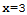 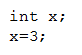 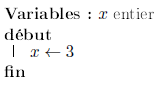 Exercice 1 : séquenceQue donne l’exécution de la séquence suivante ?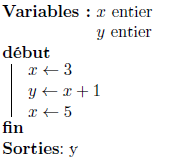 Entrées/SortiesSortie pour obtenir un affichage:langage naturel		Java (langage compilé)			   Python (langage interprété)afficher …                              System.out.print(…);                     print(…)Entrée: quand on a besoin que l'utilisateur saisisse une valeur au clavierlangage naturel			Java (langage compilé)		Python (langage interprété)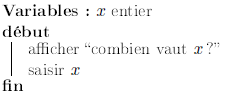 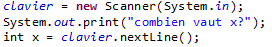 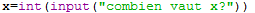 Exercice 2 : Entrées/Sorties, types de variablesL'algorithme suivant permet de calculer l'IMC d'une personne mesurant 1,60m.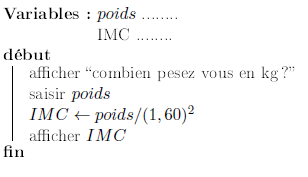 Quel(s) type(s) vous semble(nt) adapté(s) pour les variables poids  et IMC ?Modifier l'algorithme afin que l'utilisateur puisse donner sa taille et que son IMC soit calculé.Implémenter l'algorithme en Python dans un script.